Памятка для родителей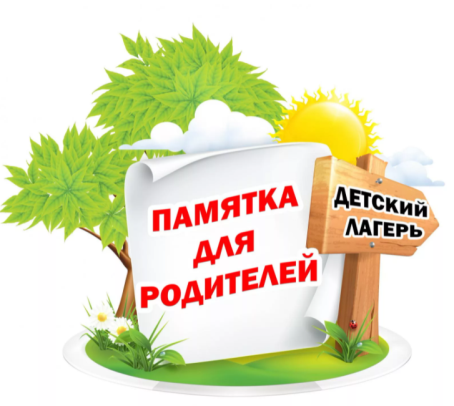 Ваш ребенок идет в лагерь с дневным пребыванием детей МОУ СШ №2Лагерь работает с 1 июня по 27 июня 2023   года.Режим работы лагеря с 8.30 до 14.30  (суббота, воскресенье – выходные)В лагерь приходить без опозданий. Если ребенок по какой-то причине не может прийти в лагерь, необходимо предупредить воспитателей. Ребенку воспрещается самовольно отлучаться с территории лагеря. Для посещения лагеря необходимо иметь головной убор. Ребенок должен быть одет опрятно и по погоде.Если Ваш ребенок не переносит какие-то продукты, пожалуйста, предупредите нас об этом заранее.   Так же нужно предупредить работников лагеря о том: как будет уходить из лагеря Ваш ребенок (один, или его будут встречать);      есть ли у него хронические заболевания, или другие нарушения здоровья.  За ценные вещи (деньги, сотовые телефоны, аксессуары для телефона фотоаппараты, плееры, диски) администрация ответственности не несет.   Если будет необходимость в использовании транспорта (выезд в музей, театр и т.д.), мы Вам сообщим. Можно приносить в лагерь альбомы, фломастеры, карандаши, настольные игры, скакалки для занятий детей. При экскурсиях обеспечить наличие питьевой воды у ребёнка.  За пропущенные ребенком дни стоимость путевки не возмещается. Если у Вас есть интересные идеи по организации отдыха детей летом, мы с удовольствием принимаем их.   Мы надеемся, что нашими с Вами совместными усилиями, отдых детей будет активным, интересным и безопасным.    Контактный телефон: 8 910 9794634 Фомина Наталья Сергеевна (начальник лагеря)